MakeCodePseudokodeBeskrivelse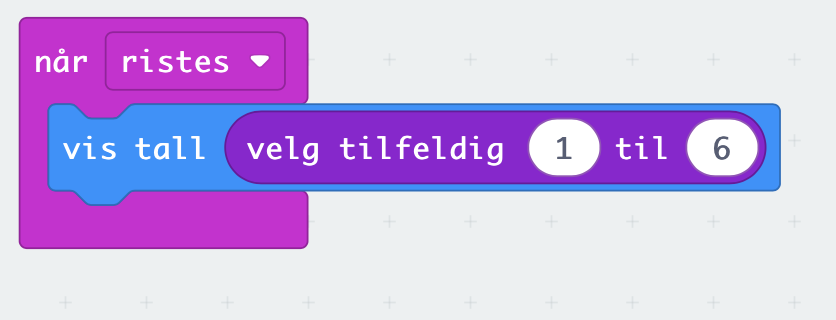 Når Ristes Velg et tilfeldig tall mellom 1 og 6Vis tallet Micro:bit skal fungere som en terning 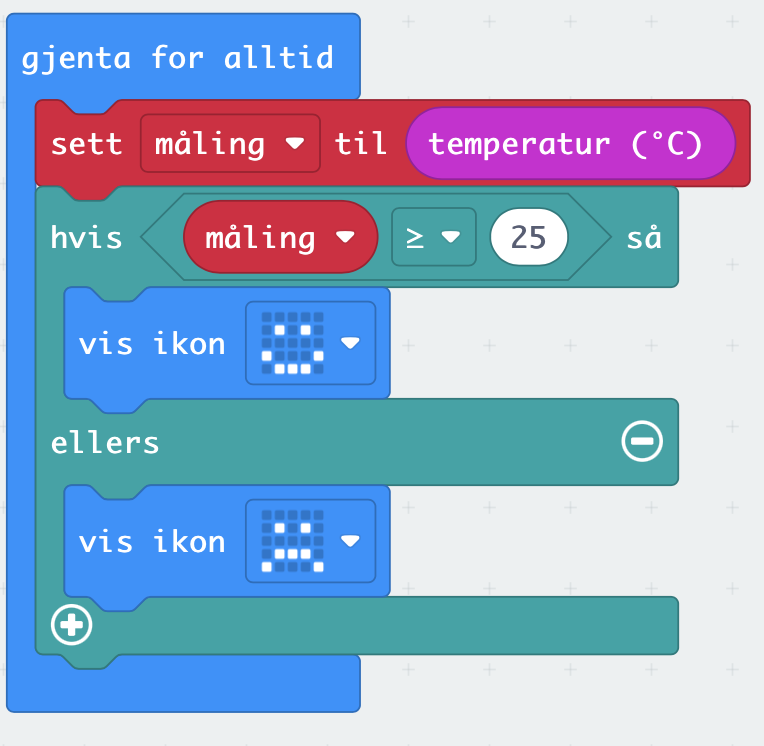 Mål temperaturen Sett variabel måling til temperaturen
hvis 
   temperatur er høyere eller lik 25 graderVis en smiley 
ellers Vis en sur smiley 
Micto:bit skal vise om det er varmt (over 25 grader) eller kaldt (under 25 grader). 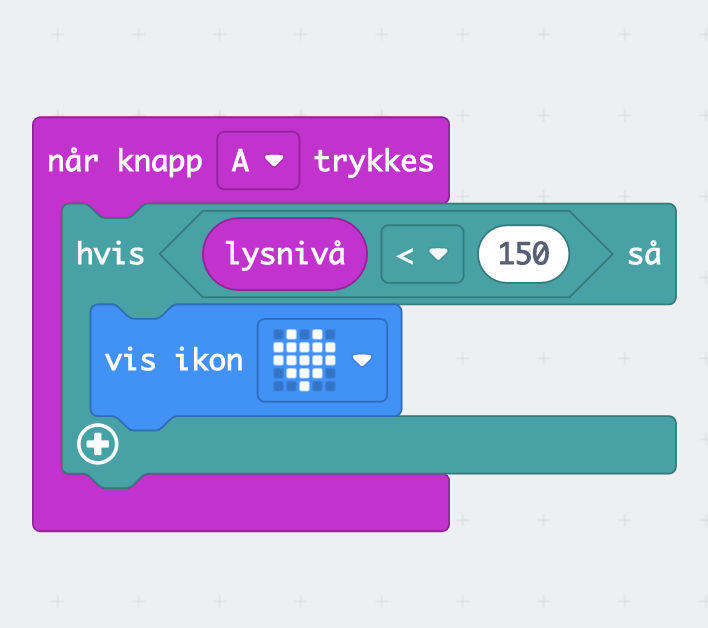 Mål lysnivåhvis      lysnivået er lavere enn 150 Vis et hjerteMicro: bit skal vise et hjerte dersom lysnivået i rommet er lavere enn 150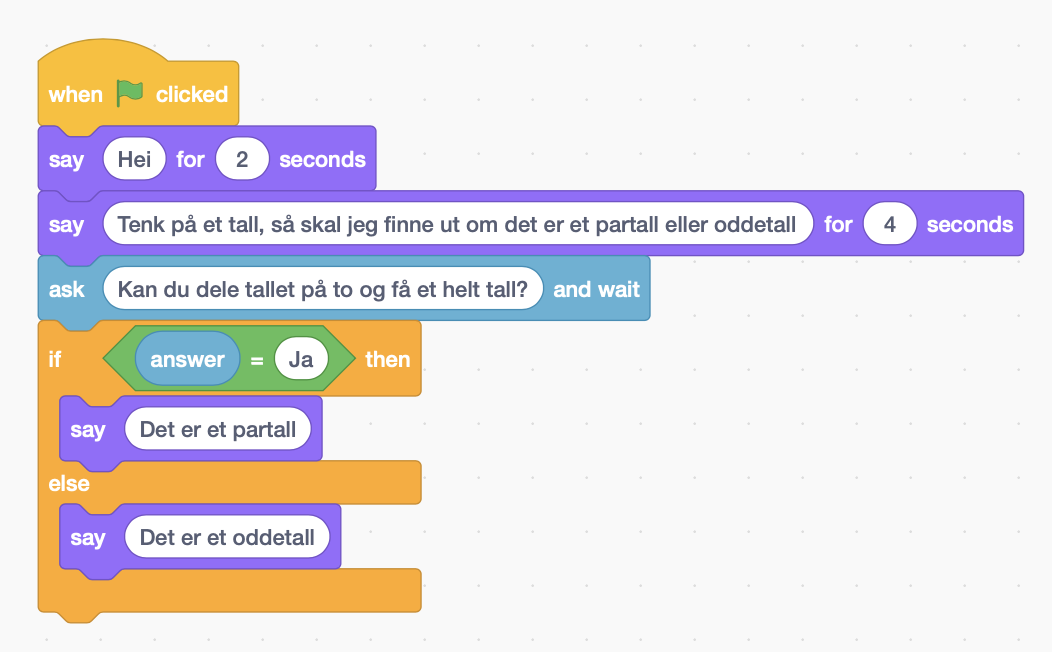 Si hei og be spiller tenke på et tall. finn ut om tallet kan deles på to og gi et helt tall. hvis svaret er ja  det er partall ellers  det er oddetall Programmet skal avgjøre om et tall er partall eller oddetall. 